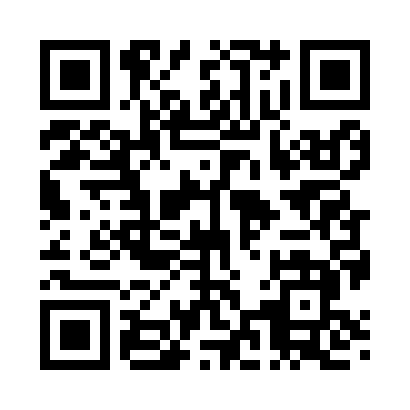 Prayer times for Apshawa, New Jersey, USAWed 1 May 2024 - Fri 31 May 2024High Latitude Method: Angle Based RulePrayer Calculation Method: Islamic Society of North AmericaAsar Calculation Method: ShafiPrayer times provided by https://www.salahtimes.comDateDayFajrSunriseDhuhrAsrMaghribIsha1Wed4:295:5512:544:467:559:212Thu4:275:5312:544:477:569:223Fri4:265:5212:544:477:579:244Sat4:245:5112:544:477:589:255Sun4:225:5012:544:487:599:276Mon4:215:4912:544:488:009:287Tue4:195:4712:544:488:019:298Wed4:185:4612:544:488:029:319Thu4:165:4512:544:498:039:3210Fri4:155:4412:544:498:049:3411Sat4:135:4312:544:498:059:3512Sun4:125:4212:544:508:069:3613Mon4:115:4112:544:508:079:3814Tue4:095:4012:544:508:089:3915Wed4:085:3912:544:508:099:4116Thu4:065:3812:544:518:109:4217Fri4:055:3712:544:518:119:4318Sat4:045:3612:544:518:129:4519Sun4:035:3512:544:518:139:4620Mon4:015:3512:544:528:149:4721Tue4:005:3412:544:528:159:4922Wed3:595:3312:544:528:169:5023Thu3:585:3212:544:538:179:5124Fri3:575:3212:544:538:179:5225Sat3:565:3112:544:538:189:5426Sun3:555:3012:554:538:199:5527Mon3:545:3012:554:548:209:5628Tue3:535:2912:554:548:219:5729Wed3:525:2912:554:548:229:5830Thu3:515:2812:554:558:229:5931Fri3:505:2812:554:558:2310:01